Title of Study [title should be short, simple, self-explanatory, and 2-3 words of the title should be in keywords and commonly searchable in Google]First Author1*, Second Author21 Affiliation and positions of all the authors, with country nameEmail: 1email of corresponding and co-authorsINTRODUCTIONProvide the background of the study in easy words. In this section, the author should discuss the research problem in very clear words. Followed by the motivation of the study. Clear research objectives or questions should be outlined. Provide in-text citations in APA 7th edition guidelines style for all the facts that are presented here.[Easy and Free APA Citation Generator].LITERATURE REVIEWRelated work of previous researchers should be presented. Minimum 10-15 good and recent works [not older than 5 years]*, should be presented. This section can be merged with the introduction section as well. Here the author can discuss the research gap that this study is going or willing to cover followed by the hypothesis.[if relevant to their study] Provide in-text citation in APA 7th edition guidelines style. [Easy and Free APA Citation Generator]. A wonderful guide to literature review is available by University of South California at https://libguides.usc.edu/writingguide/literaturereview METHODOLOGY Present the materials, methods, survey, questionnaire etc used for the study. The author should explain whether this study is experimental, or review study or simulation-based or survey-based. Discuss software, hardware’s used during the study with their brand names. Mention all research conditions, assumptions, theories followed. This section should be easy enough for any reader to repeat the study under similar conditions. Methodology should be justified with requirements of current study. FINDINGS / RESULTSProvide all results with tables, graphs, and images in their original form. Tables/Figures should be placed in the text soon after the point where they are referenced and should be consistent with the main text. Always provide a correct legend to images, tables and graphs. If it is taken from outer source then source must be cited properly. 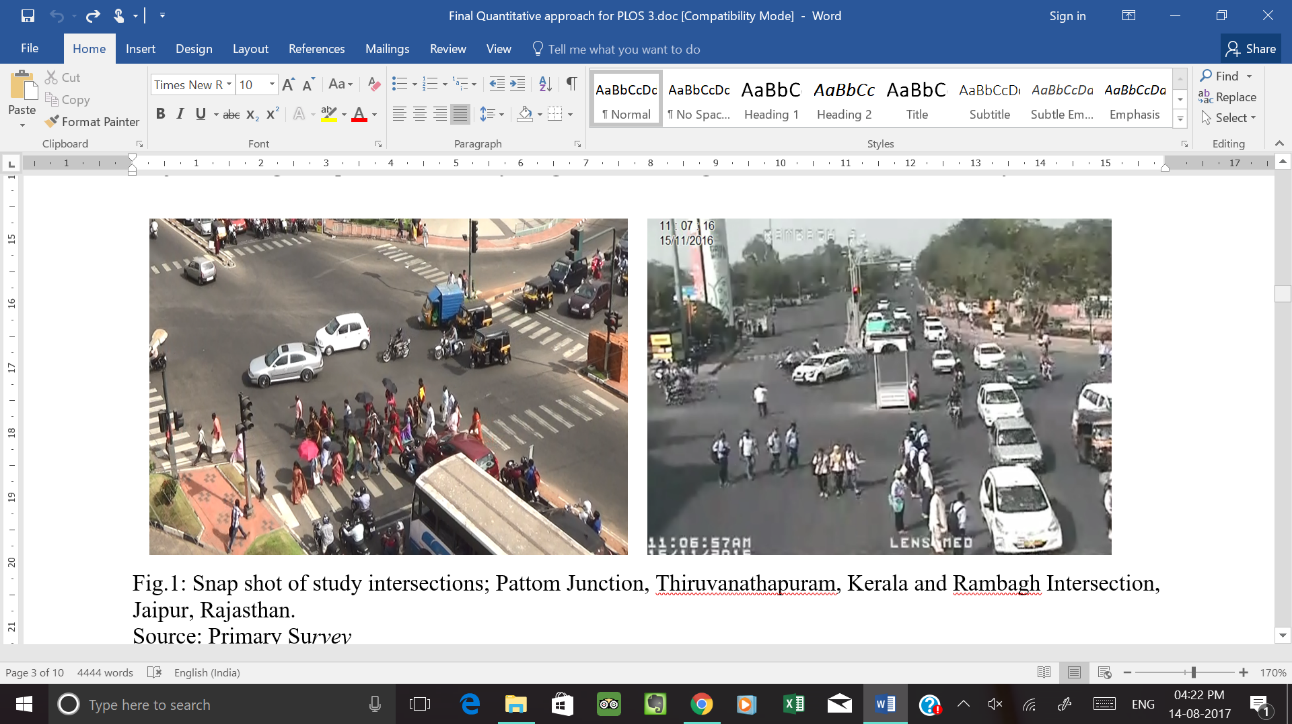 Figure 1:  Title of the image (Source: Source of Image)In case of a figure or a table has been published previously—even by an author of the manuscript being submitted for review, the copyright holder’s written acknowledgement and permission for its reuse are often required. Please follow APA guidelines for table and graph creations.Table 1: Legend /nameSource: Survey AnalysisDISCUSSION / ANALYSIS Provide logical, and scientific analysis of findings of the study. Present evidences to support your analysis by citing the works of earlier researchers or existing theories. CONCLUSIONThe conclusion should be written in very clear words. It should be able to explain how the objectives of the study are got accomplished.  LIMITATION AND STUDY FORWARDNo study covers all aspects of the research problem. The author should discuss the limitations or gaps of this study. And also present the future scope or plan of the study. CONFLICT OF INTEREST AND ETHICAL STANDARDSThe author should write in clear words that there exists no conflict of interest with the current organisation and no unethical practices followed during the study. (Like plagiarism, animal testing, human testing etc) In case of any medical report or clinical analysis, a consent letter should be submitted.ACKNOWLEDGEMENTThe author should present a list of acknowledgements at the end. Any financial or nonfinancial support for the study should be acknowledged. AUTHOR’S CONTRIBUTIONProvide the contribution of each author in the manuscript.REFERENCESFollow APA 7th style for referencing and hyperlink all citations with references. See this video for hyperlinking. Easy and free software to make your any references into APA 7th style. Create a free account and save it for next use also. Abstract (word limit 250-300)Purpose of the study: In simple words tell readers about the aim of this study. No discussion, no story only aim of this study [50-60 words]Methodology: Give name, brand, type of tools, methods, software, review, and survey that has been used to do this study. No discussion or explanation. [50-60 words]Main Findings: Write only the main results in few words. No discussion or explanation. [50-60 words]Applications of the study: where this study can be useful, give the name of area, disciplines, etc [50-60 words]Novelty/Originality of the study: what is new in this study that may benefit readers or how it is advancing the existing knowledge or creating new knowledge in this subject.  [50-60 words]KeywordsCovid-19, Pandemic, Medical, Tourism, Sustainable Abstract (word limit 250-300)Purpose of the study: In simple words tell readers about the aim of this study. No discussion, no story only aim of this study [50-60 words]Methodology: Give name, brand, type of tools, methods, software, review, and survey that has been used to do this study. No discussion or explanation. [50-60 words]Main Findings: Write only the main results in few words. No discussion or explanation. [50-60 words]Applications of the study: where this study can be useful, give the name of area, disciplines, etc [50-60 words]Novelty/Originality of the study: what is new in this study that may benefit readers or how it is advancing the existing knowledge or creating new knowledge in this subject.  [50-60 words]Article History Received on 10th July 2021Accepted on 13th August 2021Published on 30t December 2021Abstract (word limit 250-300)Purpose of the study: In simple words tell readers about the aim of this study. No discussion, no story only aim of this study [50-60 words]Methodology: Give name, brand, type of tools, methods, software, review, and survey that has been used to do this study. No discussion or explanation. [50-60 words]Main Findings: Write only the main results in few words. No discussion or explanation. [50-60 words]Applications of the study: where this study can be useful, give the name of area, disciplines, etc [50-60 words]Novelty/Originality of the study: what is new in this study that may benefit readers or how it is advancing the existing knowledge or creating new knowledge in this subject.  [50-60 words]Cite this articleRoy, D. (2021). The Revival of The Tourism Industry from The Covid-19 Pandemic Disaster. Green Chemistry & Technology Letters, 8(2), 01-07. https://doi.org/10.18510/gctl.2021.821Abstract (word limit 250-300)Purpose of the study: In simple words tell readers about the aim of this study. No discussion, no story only aim of this study [50-60 words]Methodology: Give name, brand, type of tools, methods, software, review, and survey that has been used to do this study. No discussion or explanation. [50-60 words]Main Findings: Write only the main results in few words. No discussion or explanation. [50-60 words]Applications of the study: where this study can be useful, give the name of area, disciplines, etc [50-60 words]Novelty/Originality of the study: what is new in this study that may benefit readers or how it is advancing the existing knowledge or creating new knowledge in this subject.  [50-60 words]Copyright @AuthorPublishing LicenseThis work is licensed under a Creative Commons Attribution-Share Alike 4.0 International License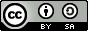 Abstract (word limit 250-300)Purpose of the study: In simple words tell readers about the aim of this study. No discussion, no story only aim of this study [50-60 words]Methodology: Give name, brand, type of tools, methods, software, review, and survey that has been used to do this study. No discussion or explanation. [50-60 words]Main Findings: Write only the main results in few words. No discussion or explanation. [50-60 words]Applications of the study: where this study can be useful, give the name of area, disciplines, etc [50-60 words]Novelty/Originality of the study: what is new in this study that may benefit readers or how it is advancing the existing knowledge or creating new knowledge in this subject.  [50-60 words]IntersectionVehicular Volume (PCU/hr)Pedestrian VolumeCycle time range (sec)Average Vehicular delay (sec)Average Vehicular delay (sec)Average Pedestrian Delay (sec)The number of traffic signal cycles.Traffic Characteristics of Study Intersection _ Peak Hour DataTraffic Characteristics of Study Intersection _ Peak Hour DataTraffic Characteristics of Study Intersection _ Peak Hour DataTraffic Characteristics of Study Intersection _ Peak Hour DataTraffic Characteristics of Study Intersection _ Peak Hour DataTraffic Characteristics of Study Intersection _ Peak Hour DataTraffic Characteristics of Study Intersection _ Peak Hour DataTraffic Characteristics of Study Intersection _ Peak Hour DataPattom Intersection6,13484412051512030Rambagh Intersection5,6861432115 - 18083831926Traffic Characteristics of Study Intersection _ Four-hour DataTraffic Characteristics of Study Intersection _ Four-hour DataTraffic Characteristics of Study Intersection _ Four-hour DataTraffic Characteristics of Study Intersection _ Four-hour DataTraffic Characteristics of Study Intersection _ Four-hour DataTraffic Characteristics of Study Intersection _ Four-hour DataTraffic Characteristics of Study Intersection _ Four-hour DataTraffic Characteristics of Study Intersection _ Four-hour DataPattom Intersection20,7343,200120491818109Rambagh Intersection27,8494,715115 - 18590181894